ANNUAL PERMIT RENEWALPROTOCOL STATUS: Please indicate by marking the status of the approved IBC Permit for renewal.Annual Permit Renewal: (If your lab research falls into any of these categories, please complete the entire Annual Permit Renewal Form.SECTION 1: PRINCIPAL INVESTIGATOR INFORMATIONSECTION 2: PROTOCOL INFORMATIONHave there been any changes to your protocol since your last annual renewal? Yes 		 NoIf yes, which of the items below have changed?SECTION 3:	ADVERSE EVENT (THIS QUESTION MUST BE ANSWERED)Have there been any unanticipated events reported to the IBC?  Yes 	 NoIf yes, what was the outcome? SECTION 4: RECERTIFICATION BY THE PRINCIPAL INVESTIGATORMy signature certifies that as the Principal Investigator, I will continue to conduct and report the research/teaching covered under the approved IBC protocol, with all applicable policies, rules, SOP’s, guidelines, and procedures of the Institutional Biosafety Committee (IBC). 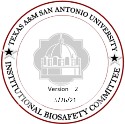 Date: Approved IBC# BSL  A. Active: project ongoing. B. Currently inactive: project was initiated but is presently inactive. C. Inactive project: was never initiated but anticipated start date is  D. Inactive: project pending sponsor award.NameDepartmentCollegeEmail:Office (Bldg. & room #)Lab (Bldg. & room #)Office phoneLab phoneYes NoDoes your laboratory use Recombinant DNA?Do you use live animals with the research of recombinant DNA and/or biohazardous materials?Do you use human subjects and/or materials in your research?Do you use biological toxins, pathogens, or recombinant DNA in plants in your research?Do you use viral vectors in your research?Has/have the laboratory location(s) (building(s) and/or room number(s)) changed since the approval of your IBC registration?Do you have additional funding (external or gift) source(s) that support(s) this study?Has/have your funding source(s) changed since the approval of your IBC registration?Has/Have the agent(s)/organism(s) changed since the approval of your IBC registration?Are there any changes in your laboratory personnel?☐☐Have you acquired/purchased any new agent(s)/organism(s)??☐☐Does your laboratory use Synthetic Nucleic Acid Molecules? ☐☐Has the storage location of your agent(s)/organism(s) changed? ☐☐Has your Research/Teaching Protocol changed since the approval of your IBC registration?☐☐Do you have any new equipment? Principal Investigator (Signature)DatePrincipal Investigator (Printed Name)IBC Chair (Signature)DateIBC Chair (Printed Name)